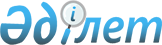 Об утверждении регламента электронной государственной услуги "Выдача свидетельства на право временного вывоза культурных ценностей"
					
			Утративший силу
			
			
		
					Постановление Жамбылского областного акимата от 29 апреля 2013 года № 114 Зарегистрировано Департаментом юстиции Жамбылской области 19 июня 2013 года № 1961. Утратило силу постановлением акимата Жамбылской области от 3 апреля 2014 года № 109      Сноска. Утратило силу постановлением акимата Жамбылской области от 03.04.2014 № 109.      Примечание РЦПИ.

      В тексте документа сохранена пунктуация и орфография оригинала.

      В соответствии со статьей 27 Закона Республики Казахстан от 23 января 2001 года «О местном государственном управлении и самоуправлении в Республике Казахстан», постановлением Правительства Республики Казахстан от 19 декабря 2012 года № 1614 «О внесении изменений и дополнений в постановление Правительства Республики Казахстан от 17 января 2012 года № 83 «Об утверждении стандартов государственных услуг в области культуры и внесении дополнений в постановление Правительства Республики Казахстан от 20 июля 2010 года № 745 «Об утверждении реестра государственных услуг, оказываемых физическим и юридическим лицам»» акимат Жамбылской области ПОСТАНОВЛЯЕТ:



      1. Утвердить прилагаемый регламент электронной государственной услуги «Выдача свидетельства на право временного вывоза культурных ценностей».



      2. Признать утратившим силу постановление акимата Жамбылской области от 24 августа 2012 года № 240 «Об утверждении регламента государственной услуги «Выдача заключения о наличии культурной ценности у вывозимого и ввозимого предмета» (зарегистрировано в Реестре государственной регистрации нормативных правовых актов за № 1826, опубликовано в газетах «Знамя труда» от 6 октября 2012 года № 115 (17675) и «Ак жол» от 6 октября 2012 года № 128 (17645)).



      3. Контроль за исполнением настоящего постановления возложить на руководителя аппарата акима области Исакова Булата Альмухановича.



      4. Настоящее постановление вступает силу с момента государственной регистрации в органах юстиции и вводится в действие по истечении десяти календарных дней после дня его первого официального опубликования.



      

      Аким области                               К. Бозумбаев«СОГЛАСОВАНО»

Министр транспорта и коммуникации

Республики Казахстан

А. Жумагалиев

29 апреля 2013 год

Утвержден постановлением

акимата Жамбылской области

от 29 апреля 2013 года № 114 Регламент электронной государственной услуги «Выдача свидетельства на право временного вывоза культурных ценностей» 1. Общие положения

      1. Электронная государственная услуга «Выдача свидетельства на право временного вывоза культурных ценностей» (далее – государственная услуга) предоставляется коммунальным государственным учреждением «Управлением культуры акимата Жамбылской области» (далее – услугодатель), а также через веб-портал «электронного правительства» www.e.gov.kz или веб-портал «Е-лицензирование» www.elicense.kz (далее – веб-портал).



      2. Услуга предоставляется на основании Стандарта государственной услуги «Об утверждении стандартов государственных услуг в области культуры и внесении дополнений в постановление Правительства Республики Казахстан от 20 июля 2010 года № 745 «Об утверждении реестра государственных услуг, оказываемых физическим и юридическим лицам» Постановление Правительства Республики Казахстан от 17 января 2012 года № 83 «Выдача свидетельства на право временного вывоза культурных ценностей» (далее – Стандарт).



      3. Форма оказываемой государственной услуги: частично автоматизированная.



      4. Вид оказания электронной государственной услуги: транзакционная.

      5. Понятия и сокращения, используемые в настоящем Регламенте:

      1) информационная система - система, предназначенная для хранения, обработки, поиска, распространения, передачи и предоставления информации с применением аппаратно-программного комплекса (далее – информационная система);



      2) веб-портал «электронного правительства» - информационная система, представляющая собой единое окно доступа ко всей консолидированной правительственной информации, включая нормативную правовую базу, и к электронным государственным услугам (далее - веб-портал электронного правительства);



      3) веб-портал информационной системы государственной базы данных «Е-лицензирование» – информационная система, содержащая сведения о выданных, переоформленных, приостановленных, возобновленных и прекративших действие лицензиях, а также филиалах, представительствах (объектах, пунктах, участках) лицензиата, осуществляющих лицензируемый вид (подвид) деятельности, которая централизованно формирует идентификационный номер лицензий, выдаваемых лицензиарами (далее – веб-портал информационной системы государственной базы данных «Е-лицензирование»);



      4) шлюз «электронного правительства» – информационная система, предназначенная для интеграции информационных систем «электронного правительства» в рамках реализации электронных услуг (далее – шлюз электронного правительства);

      5) культурная ценность – предмет культурного наследия светского и религиозного характера, а также иные ценности, имеющие историческое, художественное, научное или иное культурное значение;



      6) заключение экспертной комиссии по временному вывозу культурных ценностей – документ установленного образца, выдаваемый экспертной комиссией по временному вывозу культурных ценностей, устанавливающий культурную ценность вывозимого предмета из Республики Казахстан (далее - заключение);



      7) государственная база данных «юридические лица» – информационная система, предназначенная для автоматизированного сбора, хранения и обработки информации, создания национального реестра бизнес-идентификационных номеров с целью внедрения единой идентификации юридических лиц в Республике Казахстан и предоставления о них актуальных и достоверных сведений органам государственного управления и прочим субъектам в рамках их полномочий и в соответствии с законодательством Республики Казахстан (далее – государственная база данных «юридические лица»);



      8) медиа-разрыв – чередование бумажного и электронного документооборота в процессе оказания услуг, когда необходимы преобразования документов из электронной формы в бумажную или наоборот;



      9) индивидуальный идентификационный номер – уникальный номер, формируемый для физического лица, в том числе индивидуального предпринимателя, осуществляющего деятельность в виде личного предпринимательства (далее – индивидуальный идентификационный номер);



      10) бизнес-идентификационный номер – уникальный номер формируемый для юридического лица (филиала и представительства) и индивидуального предпринимателя, осуществляющего деятельность в виде совместного предпринимательства (далее – бизнес - идентификационный номер);



      11) пользователь - субъект, обращающийся к информационной системе за получением необходимых ему электронных информационных ресурсов и пользующийся ими;



      12) транзакционные услуги - услуги по предоставлению электронных информационных ресурсов пользователям, требующие взаимный обмен информацией, проведение платежей и иные действия, в том числе с использованием электронной цифровой подписи;



      13) электронная цифровая подпись - набор электронных цифровых символов, созданный средствами электронной цифровой подписи и подтверждающий достоверность электронного документа, его принадлежность и неизменность содержания (далее – электронная цифровая подпись);



      14) электронный документ – документ, в котором информация представлена в электронно-цифровой форме и удостоверена посредством электронной цифровой подписи;



      15) электронная государственная услуга – государственная услуга, оказываемая в электронной форме с применением информационных технологий (далее - электронная государственная услуга);

      16) структурно–функциональные единицы - перечень структурных подразделений государственных органов, учреждений или иных организаций и информационные системы, которые участвуют в процессе оказания услуги (далее – структурно - функциональные единицы);



      17) заявитель – физическое или юридическое лицо, обратившееся для получения свидетельства на право временного вывоза культурных ценностей за пределы Республики Казахстан;



      18) экспертная комиссия – комиссия по временному вывозу культурных ценностей, создаваемая местным исполнительным органом области, города республиканского значения и столицы;



      19) экспертиза – процедура, проводимая экспертной комиссией с целью определения культурной ценности предмета, заявленного к временному вывозу. 

2. Порядок деятельности услугодателя по оказанию электронной государственной услуги

      6. Пошаговые действия и решения через портал электронного правительства (диаграмма № 1 функционального взаимодействия при оказании электронной государственной услуги) приведены в приложении 2 к настоящему Регламенту:



      1) потребитель осуществляет регистрацию на портале электронного правительства с помощью своего регистрационного свидетельства электронной цифровой подписи, которая хранится в интернет-браузере компьютера потребителя (осуществляется для незарегистрированных потребителей на портал электронного правительства);



      2) процесс 1 – прикрепление в интернет-браузер компьютера потребителя регистрационного свидетельства электронной цифровой подписи, процесс ввода потребителем пароля (процесс авторизации) на портале электронного правительства для получения государственной услуги;



      3) условие 1 – проверка на портале электронного правительства подлинности данных о зарегистрированном потребителе через логин и пароль;



      4) процесс 2 – формирование порталом электронного правительства сообщения об отказе в авторизации в связи с имеющимися нарушениями в данных потребителя;



      5) процесс 3 – выбор потребителем услуги в веб-портале информационной системы государственной базы данных «Е-лицензирование» указанной в настоящем Регламенте, вывод на экран формы запроса для оказания услуги и заполнение потребителем формы (ввод данных) с учетом ее структуры и форматных требований, прикреплением к форме запроса необходимых документов в электронном виде;



      6) процесс 4 - выбор потребителем регистрационного свидетельства электронной цифровой подписи для удостоверения (подписания) запроса;



      7) условие 2 – проверка на портале электронного правительства срока действия регистрационного свидетельства электронной цифровой подписи и отсутствия в списке отозванных (аннулированных) регистрационных свидетельств, а также соответствия регистрационном свидетельстве электронно цифровой подписи);



      8) процесс 5 – формирование сообщения об отказе в запрашиваемой услуге в связи с не подтверждением подлинности электронной цифровой подписи потребителя;



      9) процесс 6 – удостоверение (подписание) посредством электронной цифровой подписи потребителя заполненной формы (введенных данных) запроса на оказание услуги;



      10) процесс 7 – регистрация электронного документа (запроса потребителя) в веб-портале информационной системы государственной базы данных «Е-лицензирование» и обработка запроса в информационной системе государственной базы данных «Е-лицензирование»;



      11) условие 3 – проверка услугодателем соответствия потребителя квалификационным требованиям Стандарта и основаниям для выдачи заключения;

      12) процесс 8 – формирование сообщения об отказе в запрашиваемой услуге в связи с имеющимися нарушениями в данных потребителя в веб-портале информационной системы государственной базы данных «Е-лицензирование»;



      13) процесс 9 – получение потребителем результата услуги (Выдача свидетельства на право временного вывоза культурных ценностей с выводом «согласовывается/не согласовывается», либо мотивированный ответ об отказе в оказании государственной услуги на бумажном носителе либо в форме электронного документа), сформированной в веб-портале информационной системы государственной базы данных «Е-лицензирование». Электронный документ формируется с использованием электронно цифровой подписи уполномоченного лица услугодателя.



      7. Пошаговые действия и решения через услугодателя (диаграмма № 2 функционального взаимодействия при оказании электронной государственной услуги) приведены в приложении 2 к настоящему Регламенту:



      1) процесс 1 – ввод сотрудником услугодателя логина и пароля (процесс авторизации) в веб-портале информационной системы государственной базы данных «Е-лицензирование» для оказания государственной услуги;



      2) условие 1 – проверка в веб-портале информационной системы государственной базы данных «Е-лицензирование» подлинности данных о зарегистрированном сотруднике услугодателя через логин и пароль;

      3) процесс 2 – формирование в веб-портале информационной системы государственной базы данных «Е-лицензирование» сообщения об отказе в авторизации в связи с имеющимися нарушениями в данных сотрудника услугодателя;



      4) процесс 3 – выбор сотрудником услугодателя услуги, указанной в настоящем Регламенте, вывод на экран формы запроса для оказания услуги и ввод сотрудником услугодателя данных потребителя;



      5) процесс 4 – направление запроса через шлюз электронного правительства в государственную базу данных физические лица, государственную базу данных юридические лица о данных потребителя;



      6) условие 2 – проверка наличия данных потребителя в государственную базу данных физические лица, государственную базу данных юридические лица;



      7) процесс 5 – формирование сообщения о невозможности получения данных в связи с отсутствием данных потребителя в государственную базу данных физические лица, государственную базу данных юридические лица;



      8) процесс 6 – заполнение формы запроса в части отметки о наличии документов в бумажной форме и сканирование сотрудником услугодателя необходимых документов, предоставленных потребителем, и прикрепление их к форме запроса;



      9) процесс 7 – регистрация запроса в веб-портале информационной системы государственной базы данных «Е-лицензирование» и обработка услуги в информационной системе государственной базы данных «Е-лицензирование»;



      10) условие 3 – проверка услугодателем соответствия потребителя квалификационным требованиям и основаниям для выдачи заключения;

      11) процесс 8 – формирование сообщения об отказе в запрашиваемой услуге в связи с имеющимися нарушениями в данных потребителя в веб-портале информационной системы государственной базы данных «Е-лицензирование»;



      12) процесс 9 – получение потребителем результата услуги (Выдача свидетельства на право временного вывоза культурных ценностей с выводом «согласовывается/не согласовывается», либо мотивированный ответ об отказе в оказании государственной услуги на бумажном носителе либо в форме электронного документа) сформированной информационной системой государственной базы данных «Е-лицензирование». Электронный документ формируется с использованием электронной цифровой подписи уполномоченного лица услугодателя.



      8. Формы заполнения запроса и ответа на услугу приведены на веб-портале «Е-лицензирование» www.elicense.kz.



      9. Способ проверки получателем статуса исполнения запроса по электронной государственной услуге: на портале «электронного правительства» в разделе «История получения услуг», а также при обращении в уполномоченный орган.



        10. Необходимую информацию и консультацию по оказанию электронной государственной услуги можно получить по телефону call-центра (1414). 

3. Описание порядка взаимодействия в процессе оказания электронной государственной услуги

      11. Структурно–функциональные единицы, которые участвуют в процессе оказания электронной государственной услуги – сотрудник услугодателя.



      12. Текстовое табличное описание последовательности действий (процедур, функций, операций) с указанием срока выполнения каждого действия приведены в приложении 1 к настоящему Регламенту.



      13. Диаграммы, отражающие взаимосвязь между логической последовательностью действий в соответствии с их описаниями, приведены в приложении 2 (диаграммы № 1, 2) к настоящему Регламенту.



      14. В приложениях 3, 4, 5 к настоящему Регламенту приведены формы, шаблоны бланков в соответствии с которыми должен быть представлен результат оказания электронной государственной услуги.



      15. Результаты оказания электронной государственной услуги потребителям измеряются показателями качества и доступности в соответствии с приложением 6 к настоящему Регламенту.



      16. Требования, предъявляемые к процессу оказания электронной государственной услуги потребителям:



      1) соблюдение конституционных прав и свобод человека;



      2) соблюдение законности при исполнении служебного долга;



      3) вежливость при работе с получателями государственной услуги;



      4) представление исчерпывающей информации об оказываемой государственной услуге;



      5) прозрачность деятельности должностных лиц при рассмотрении обращений;



      6) обеспечение сохранности документов получателя государственной услуги;



      7) конфиденциальность (защита от несанкционированного получения информации).

      17. Техническое условие оказания электронной государственной услуги:



      1) выход в интернет;



      2) наличие индивидуального идентификационного номера / бизнес идентификационного номера у лица, которому выдается заключение;



      3) авторизация на веб–портале «электронного правительства»;



      4) наличие у пользователя электронной цифровой подписи.

Приложение 1 к Регламенту

электронной государственной услуги

"Выдача свидетельства на право

временного вывоза культурных ценностей" Таблица 1. Описание действий структурно–функциональные единицы через веб-портал «электронного правительства»продолжение таблицы: Таблица 2. Описание действий структурно–функциональные единицы через услугодателяпродолжение таблицы:

Приложение 2 к Регламенту

электронной государственной услуги

«Выдача свидетельства на право

временного вывоза культурных ценностей» Диаграмма № 1 Функционального взаимодействия при оказании электронной государственной услуги через веб–портал «электронного правительства»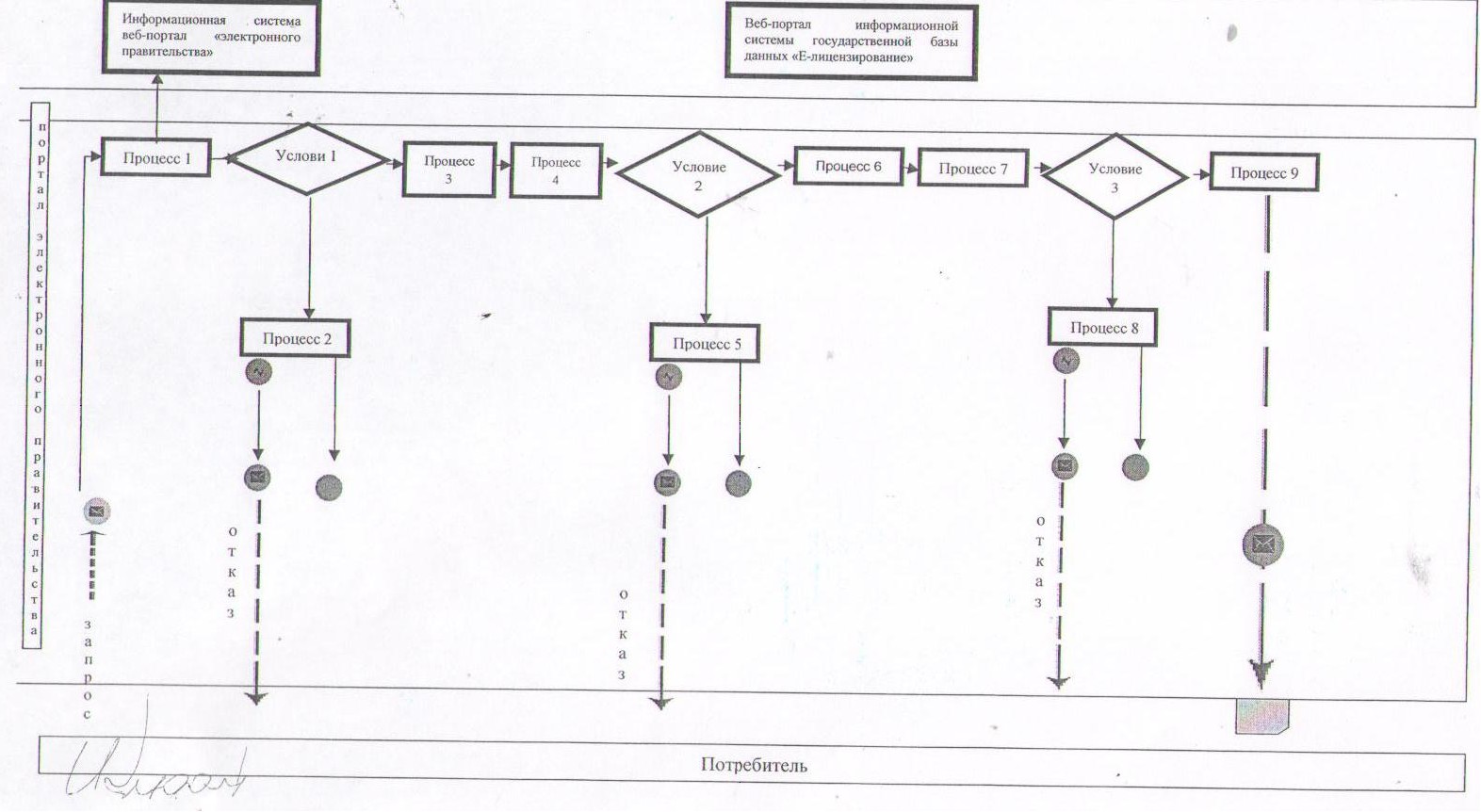  Диаграмма № 2 функционального взаимодействия при оказании электронной государственной услуги через услугодателя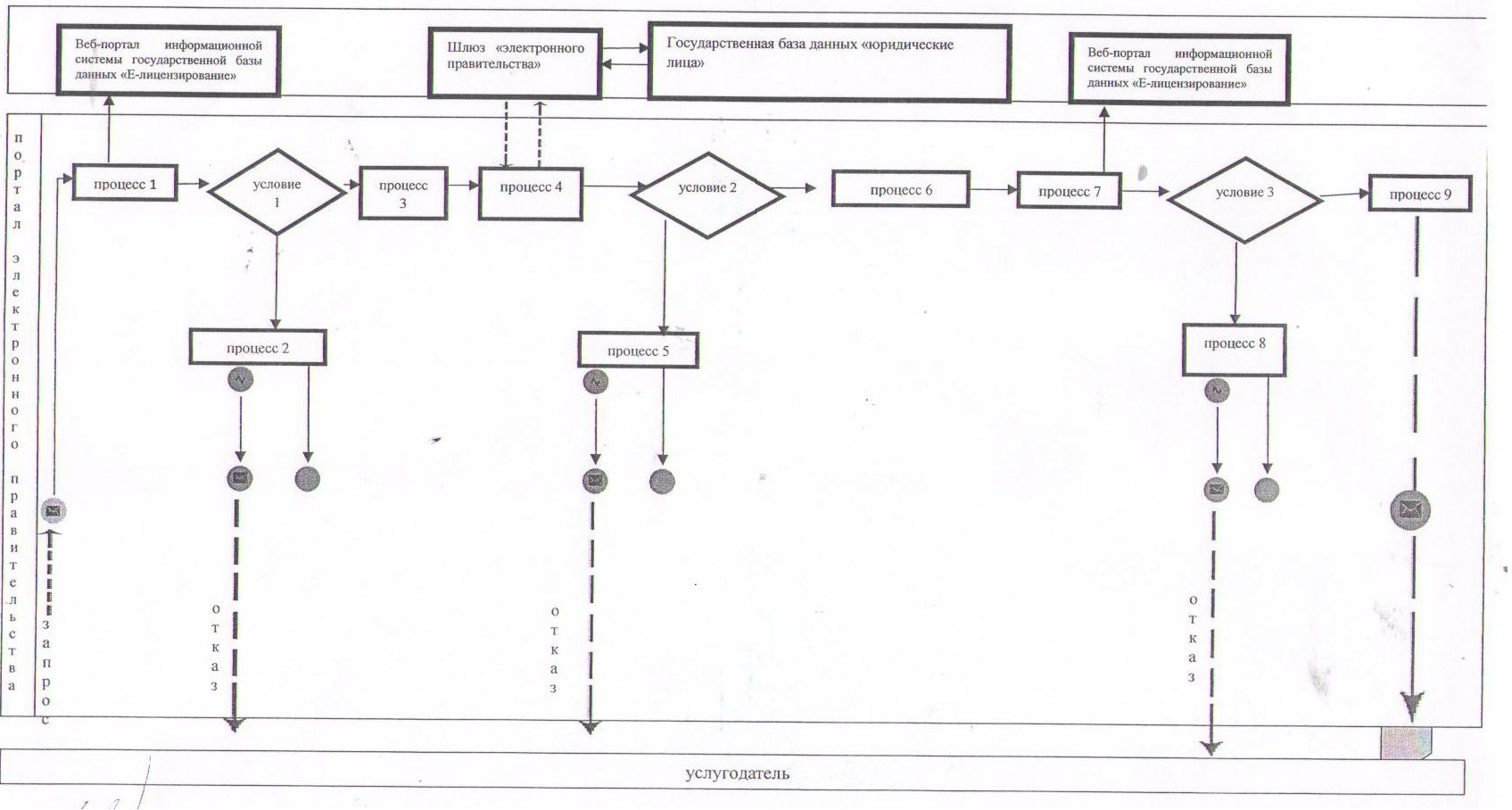  Условные обозначения: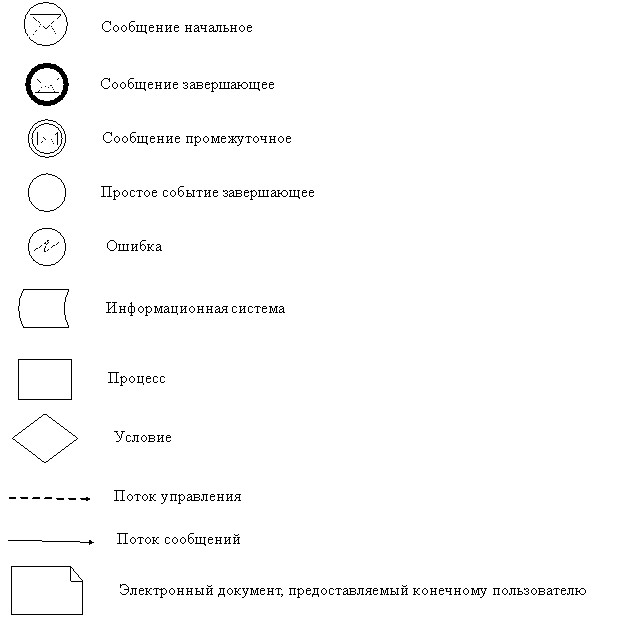 

Приложение 3 к Регламенту

электронной государственной услуги

«Выдача свидетельства на право

временного вывоза культурных ценностей»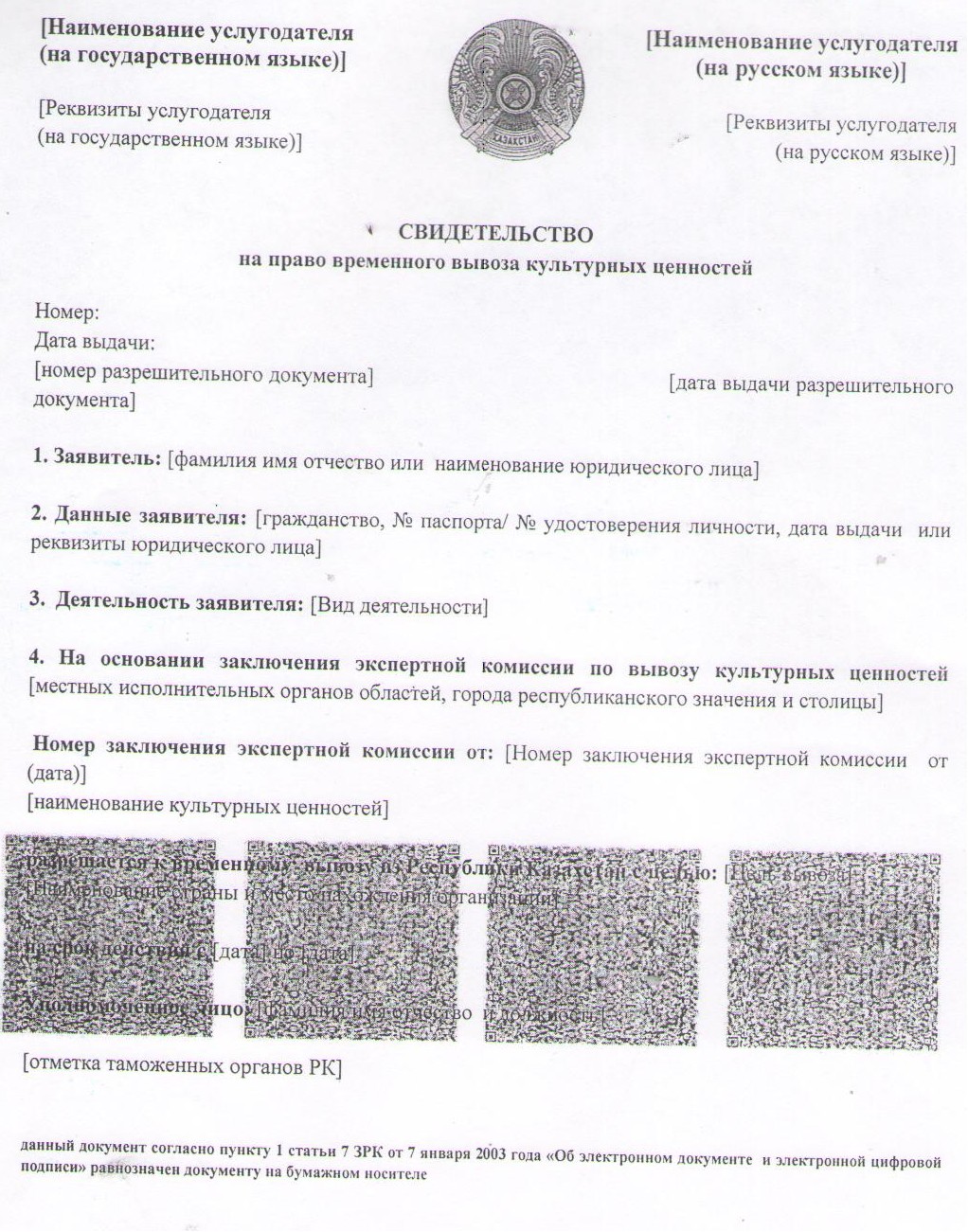 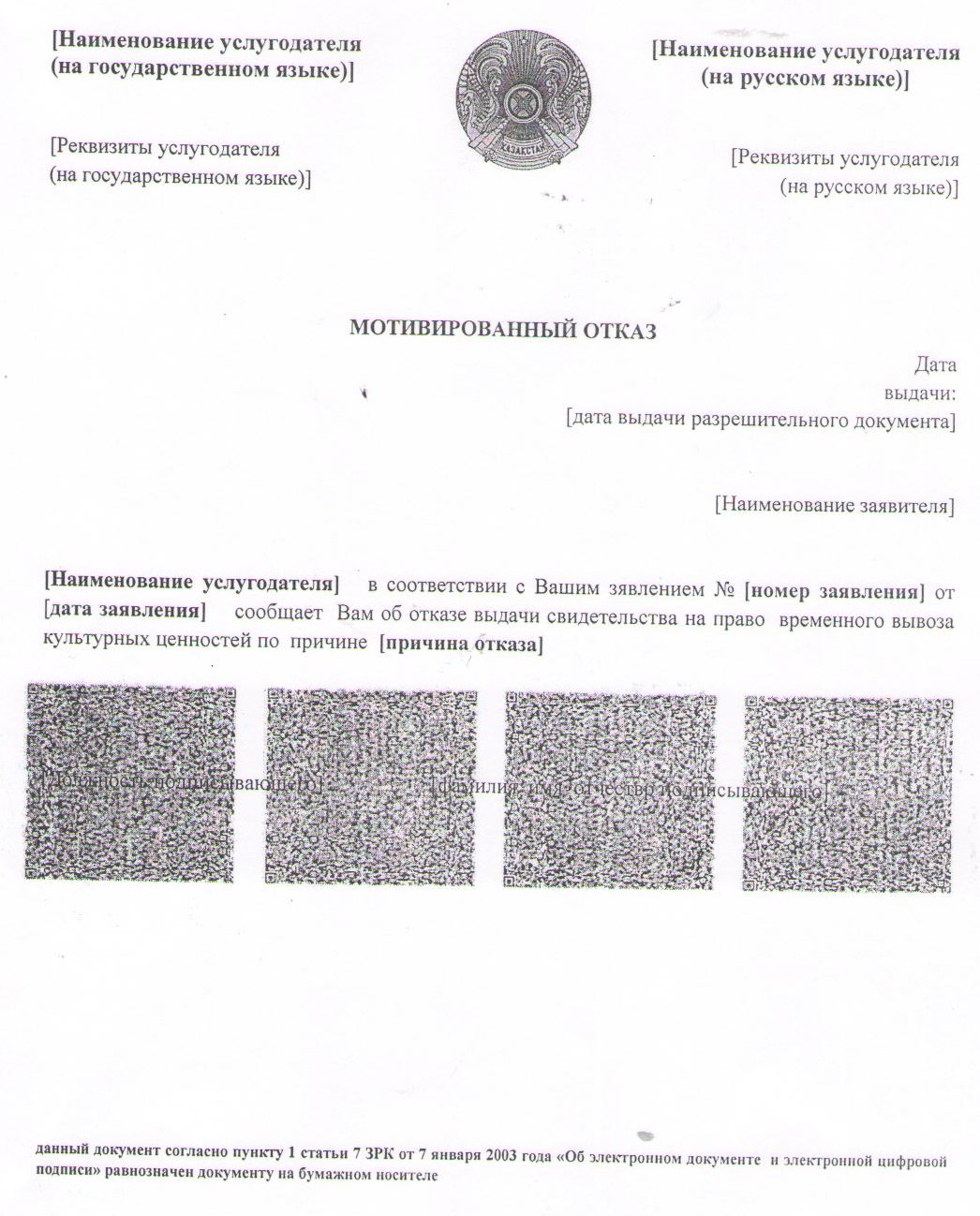 

Приложение 4 к Регламенту

электронной государственной услуги

«Выдача свидетельства на право

временного вывоза культурных ценностей»Форма______________________________________

(местный исполнительный орган области,______________________________________

города республиканского значения, столицы)от ___________________________________________________________________________

(фамилия, имя, отчество или наименование заявителя) ЗАЯВЛЕНИЕПрошу выдать свидетельство на право временного вывоза культурных ценностей1) _______________________________________________________________2) ________________________________________________________________3) ________________________________________________________________4) ________________________________________________________________5) ________________________________________________________________с целью ___________________________________________________________________________________________________________________________

(наименование страны и местонахождение)__________________________________________________________________Данные заявителя: _________________________________________________(ФИО, дата рождения, гражданство, номер паспорта или удостоверения личности,_____________________________________________________________________

________________________

дата его выдачи, местожительство, контактный телефон или реквизиты юридического лица)_____________________________________________________________________

_____________________________________________________________________________________________

_____________________________________________________________________________________________

________________________Подпись__________________ Дата __________________М.П.

Приложение 5 к Регламенту

электронной государственной услуги

«Выдача свидетельства на право

временного вывоза культурных ценностей»Экспертная комиссия

по временному вывозу культурных ценностей__________________________________________________________________

(местного исполнительного органа области, города республиканского значения, столицы) ЗАКЛЮЧЕНИЕ№ ____город _____________ «___» _______ 20___ г.1. Заявитель_______________________________________________________

(Ф.И.О. или наименование юридического лица)__________________________________________________________________

2. Данные заявителя:________________________________________________

(гражданство, номер паспорта или удостоверения личности,__________________________________________________________________

дата его выдачи или реквизиты юридического лица)__________________________________________________________________3. Деятельность заявителя: __________________________________________4. Цель вывоза (временного вывоза) __________________________________5. Представлено на экспертизу _______________________________________

(название предмета, количество прописью)

6. Описание предмета _________________________________________________________________________________________________________________

__________________________________________________________________

(подлинник, автор, место и время создания, материал и техника исполнения,

__________________________________________________________________

размер, вес, сохранность)Заключение: _______________________________________________________

__________________________________________________________________

(имеет либо не имеет культурную ценность)__________________________________________________________________рекомендация о возможности временного вывоза)

Приложение 6 к Регламенту

электронной государственной услуги

«Выдача свидетельства на право

временного вывоза культурных ценностей» Форма анкеты для определения показателей электронной государственной услуги: «качество» и «доступность» ____________________________________________________

(наименование услуги)      1. Удовлетворены ли Вы качеством процесса и результатом оказания электронной государственной услуги?

      1) не удовлетворен;

      2) частично удовлетворен;

      3) удовлетворен.      2. Удовлетворены ли Вы качеством информации о порядке оказания электронной государственной услуги?

      1) не удовлетворен;

      2) частично удовлетворен;

      3) удовлетворен.
					© 2012. РГП на ПХВ «Институт законодательства и правовой информации Республики Казахстан» Министерства юстиции Республики Казахстан
				№ действия(хода, потока работ)1234Наименование структурно–функциональные единицыПотребительВеб-портал «электронного правительства»ПотребительПотребительНаименование действия (процесса, процедуры, операции) и их описаниеПрикрепление в интернет-браузер компьютера потребителя регистрационного свидетельства электронной цифровой подписиФормирует сообщение об отказе в связи с имеющимися нарушениями в данных потребителяВыбирает услугу и формирует данные запроса прикреплением необходимых документов в электронном видеВыбор электронной цифровой подписи для удостоверения (подписания) запросаФорма завершения (данные, документ организационно-распорядительное решение)Отображение уведомления об успешном формировании запросаФормирование сообщения об отказе в запрашиваемой электронной государственной услугеОтображение уведомления об успешном формировании запросаМаршрутизация запросаСроки исполнения10–15 секунд20 секунд1,5 минуты10–15 секундНомер следующего действия2– Если есть нарушения в данных потребителя; 3–Если авторизация прошла успешно–7– Если в электронной цифровой подписи ошибка; 8 – Если электронной цифровой подписи без ошибки№ действия(хода, потока работ)56789Наименование структурно–функциональные единицыВеб-портал «электронного правительства»ПотребительВеб-портал «электронного правительства»Веб-портал «электронного правительства»Веб-портал информационная система государственной базы данных «Е-лицензирование»Наименование действия (процесса, процедуры, операции) и их описаниеФормирует сообщения об отказе в связи с не подтверждением подлинности электронной цифровой подписи потребителяУдостоверение (подписание) запрос посредством электронной  цифровой подписиРегистрация электронного документа заявление (запроса потребителя) в веб-портале информационной системы государственной базы данных Формирование сообщения об отказе в связи с имеющимися нарушениями в данных потребителя в веб-портале информационной системы государственной базы данных «Е-лицензирование»Электронный документ (заключение)Форма завершения (данные, документ организационно-распорядительное решение)Формирование сообщения об отказе в запрашиваемой электронной государственной услугеМаршрутизация запросаРегистрация запроса с присвоением номера заявлениюФормирование сообщения об отказе в запрашиваемой электронной государственной услугеЗаключениеСроки исполнения10–15 секунд1,5 минуты1,5 минуты-1) Не более пяти рабочих дней со дня поступления документации на государственную экологическую экспертизу для предварительной экспертизы;2)Прошедших предварительную экспертизу - не более одного месяца;3)Для проведения повторной государственной экологической экспертизы - не более десяти рабочих днейНомер следующего действия--9 -Проверка услугодателем соответствия потребителя квалификационным требованиям и основаниям для выдачи заключения-–№ действия(хода, потока работ)1234Наименование структурно–функциональные единицыУслугодательВеб-портал информационная система государственной базы данных «Е-лицензирование»УслугодательГосударственная база данных «юридических лиц» государственная база данных «физических лиц»Наименование действия (процесса, процедуры, операции) и их описаниеАвторизуется на веб-портале информационной системы государственной базы данных «Е-лицензирование»Формирует сообщение об отказе в связи с имеющимися нарушениями в данныхВыбор сотрудником услугодателя услугиНаправление запроса на проверку данных потребителя в государственной базе данных «юридических лиц» государственной базе данных «физических лиц»Форма завершения (данные, документ организационно-распорядительное решение)Отображение уведомления об успешном формировании запросаФормирование сообщения об отказе в запрашиваемой электронной государственной услугеОтображение уведомления об успешном формировании запросаМаршрутизация запросаСроки исполнения10–15 секунд20 секунд1,5 минуты10-15 секундНомер следующего действия1 - Проверка в веб-портале информационной системы государственной базы данных «Е-лицензирование» подлинности данных логина и пароля сотрудника услугодателя–5– Если есть нарушения в данных потребителя; 6–Если авторизация прошла успешно№ действия(хода, потока работ)56789Наименование структурно–функциональные единицыВеб-портал информационная система государственной базы данных «Е-лицензирование»УслугодательВеб-портал информационная система государственной базы данных «Е-лицензирование»Веб-портал информационная система государственной базы данных «Е-лицензирование»Веб-портал информационная система государственной базы данных «Е-лицензирование»Наименование действия (процесса, процедуры, операции) и их описаниеФормирование сообщения об отказе в связи с имеющимися нарушениями в данныхЗаполнение формы запроса с прикреплением документовРегистрация электронного документа в веб-портале информационной системы государственной базы данных «Е-лицензирование» и обработка услуги в веб-портале информационной системы государственной базы данных «Е-лицензирование»Формирование сообщения об отказе в запрашиваемой услуге в связи с имеющимися нарушениями в данных потребителя в веб-портале информационной системы государственной базы данных «Е-лицензирование»Электронный документ (заключение)Форма завершения (данные, документ организационно-распорядительное решение)Формирование сообщения об отказе в запрашиваемой электронной государственной услугеМаршрутизация запросаРегистрация запроса в системе с присвоением номера заявлениюФормирование сообщения об отказе в запрашиваемой электронной государственной услугеЗаключениеСроки исполнения10-15 секунд1,5 минуты1,5 минуты-1) Не более пяти рабочих дней со дня поступления документации на государственную экологическую экспертизу для предварительной экспертизы; 2)Прошедших предварительную экспертизу - не более одного месяца; 3)Для проведения повторной государственной экологической экспертизы - не более десяти рабочих днейНомер следующего действия--8– Если в веб-портале информационной системы государственной базы данных «Е-лицензирование» отсутствуют данные по запросу; 9 – Если данные по запросу найдены--Председатель экспертной

комиссии:Члены комиссии:____________________ (Ф.И.О.)____________________ (Ф.И.О.)

____________________ (Ф.И.О.)

М.П.___________________ (Ф.И.О.)

___________________ (Ф.И.О.)